EDITAL Nº. 11 – 2023/02 - CURSO ODONTOLOGIA  EXAME FINALA Coordenação do Curso de ODONTOLOGIA da UNIFASIPE, FAZ SABER que as AVALIAÇÕES DE EXAME FINAL DO SEMESTRE 2023/02 acontecerão impreterivelmente nos dias 18 e 19 de DEZEMBRO de 2023, conforme edital abaixo. DISPOSIÇÕES GERAIS As avaliações de exame final serão realizadas presencialmente conforme supracitado.  Serão provas construídas de modo misto com pelo menos 05 questões dissertativas e 05 questões objetivas, porém fica a critério do professor responsável pela disciplina determinar a quantidade máxima de questões. As provas serão realizadas das 19:00 horas até as 22:10 horasOs horários não serão alterados e o acadêmico deve realizá-las impreterivelmente nas datas propostas. No que tange o conteúdo programático para as avaliações de exame final fica determinado que o conteúdo abordado será retroativo referente ao que foi ministrado durante todo o semestre, e que as avaliações terão o valor de 0 – 10 pontos, sendo que SOMENTE REALIZA as avaliações de exame final o acadêmico(a) que se enquadar na SITUAÇÃO DESCRITA ABAIXO: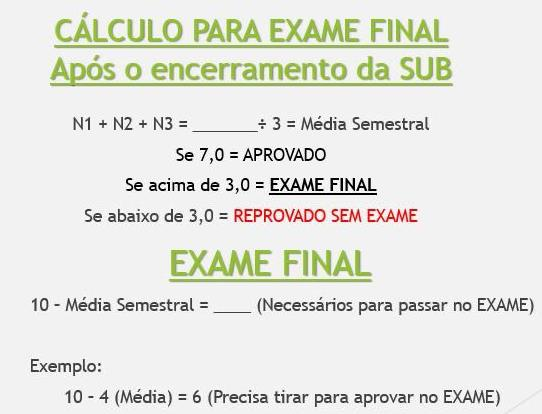 Este edital contém datas e informações que poderão ser alteradas conforme editais de retificação publicados por esta coordenação. Adriano BarbosaCoordenador do Curso de OdontologiaCRONOGRAMA DAS AVALIAÇÕES  DE EXAME FINAL - SEMESTRE 2023/022º SEMESTRE MATUTINO E NOTURNO (SALA 17 C)2º SEMESTRE MATUTINO E NOTURNO (SALA 17 C)18/12/202319/12/2023fundamentos de microbiologia, imunologia e parasitologia geral  bioquimica e biofisicaodontologia social e preventiva 2histologia e embriologia bucalmateriais 1metodologia cientificaanatomia com enfase em cabeçafisiologia humana4º SEMESTRE MATUTINO E NOTURNO (SALA 18 C)4º SEMESTRE MATUTINO E NOTURNO (SALA 18 C)18/12/202319/12/2023anestesiologiasemiologiamateriais odontologicos 2tecnologias da informaçao e da comunicaçãoradiologia odontologica e imaginologiapsicologia aplicada a saudefarmacologia odontologica6º SEMESTRE MATUTINO E NOTURNO (SALA 19 C)6º SEMESTRE MATUTINO E NOTURNO (SALA 19 C)18/12/202319/12/2023periodontia 2endodontia 2clinica cirurgica 1odontologia na estratégia saude educaçao ambiental, saude e odontologiadentistica restauradora 2protese 2 – fixa8º SEMESTRE MATUTINO E NOTURNO (SALA 20 C)8º SEMESTRE MATUTINO E NOTURNO (SALA 20 C)18/12/202319/12/2023ortodontia e ortopedia facial 2harmonização orofacialodontologia hospitalar10 SEMESTRE MATUTINO E NOTURNO (SALA 20 C)10 SEMESTRE MATUTINO E NOTURNO (SALA 20 C)18/12/2023implantodontiatópicos especiais 2